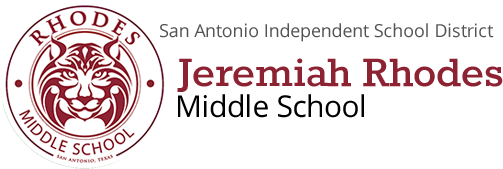 VILS FAQVILS GoalsIncrease student achievementIncrease student engagementIncrease technology and STEM proficiencyIncrease student interest in STEMIncrease students ability to problem solveIncrease student collaborationIncrease communication for students and teachersIncrease student confidence
Family Tips and ResponsibilitiesEnsure children don’t share personal informationLearn about the technology your children are usingLimit and monitor screen timeCharge iPads overnight in a common area (no bedrooms)Know social media age limits (FB, Snapchat, IG are 13 and over)Model good digital citizenship
Parent FAQ:What happens if my child does not have his/her iPad in school on any day?Students are expected to have the iPad in class, everyday. If for some reason they do not have theirs on any particular day it will be up to the teacher to decide how they will handle that.What happens if my child breaks or loses their iPad accidently?Immediately report the accidental loss or damage to the Principal or Vice Principal. If the administrator determines damage is accidental, repair or replacement will be handled by the school If resources allow, a replacement iPad will be provided to your child so no instructional experience is missed.What happens if my child is negligent and loses or breaks the iPad due to vandalism or neglect?A referral will be written and the administrators will follow the SAISD Code of Conduct.Will students be able to charge their iPads at school?We do not have the capabilities to charge 900+ iPads everyday. The students should charge their iPads at home and that charge should last throughout the day. There may become limited opportunities to charge the iPad in the classroom with teacher permission.Can my child use his/her own iPad?No. If your child brings his/her own iPad, it will not have internet access. There is also no guarantee that your child’s iPad will have the same apps as the school iPads. Please take advantage of this special opportunity that SAISD students are being given.Will there be filters when using their iPad online?When students are in school, they will use the school’s WiFi. If this is not available on campus, they may switch to their Verizon cell plan. Both the school’s WiFi and the Verizon cell plan will be filtered by our district Internet Filters while at school and at home, as this is a requirement of the grant.  What if I don’t want my son or daughter to have an iPad?For this and other concerns, please talk to the Principal or the iPad Learning Coach. They will work with you and your family to figure out a solution so that your child can participate in this amazing pilot program. Think of the iPad as a “textbook.”What happens if they use up their Verizon data plan allowance?Each of the students are given a very generous 5GB of data from Verizon each month. If the student is using it for schoolwork they should not have to worry about running out of data. Parents and students will be given instructions on how to keep track of the cell data plan use, and teachers might also do a quick check from time to time on plan usage as a reminder to the students. Do the students get to keep their iPad next year?This program is a 2 year program. The students are issued an iPad just like a textbook. They are responsible for the care of it and will be returning it in the same condition in May. They will get an iPad back the next year.Is there a protective case on the iPad?Yes, all iPads will have a protective case. These cases are made to keep the iPads safe. Even though they have a protective case the student will still have to be careful and responsible. The case will help prevent mishaps but are not perfect and student responsibility still will play a main role in the safety of the iPad.Will the students be able to use their own case on the iPads, or decorate and personalize their iPads?No,students may not use their own cases, or decorate their iPad cases. What else comes with the iPad and case?Each student will get a charging block and cord, which need to be returned at the end of the year. Will the students be able to print from the iPad?We are hoping that we won’t have to print. Our goal is to be paperless and have the students turn in their work online. If there is something that needs to be printed at school, at this point the teacher will have to print it out for them. If students need to print, this will be available at school, though details have not been determined yet.Can others in our family or household use the iPad?The iPad’s main purpose is for your child’s education. However, the iPad may be the only computer in your household. You can use it to help siblings with their homework or any family learning activities. If you are wondering about use by others in the household, please do not hesitate to ask.Will we (or the students) be able to put apps and music on the iPad?No. The school will provide all educational apps the student needs. Students will not be able to download apps to the iPad through the Apple or iTunes Stores. Is there a remote find function on the iPad if it is lost or stolen?Yes, lost or stolen Ipads will be disabled through the Mobile Device Management (MDM) system. The iPad will erase and be useless and unusable if stolen. What should I do if the iPad is lost, stolen, or severely damaged?Be sure to report lost, stolen, or severely damaged devices immediately to your teacher or an administrator. Great! When can I get the iPad?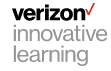 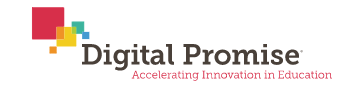 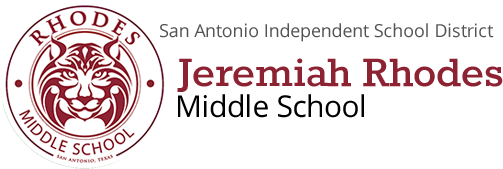 FAQ de PadresVILS GoalsAumentar el rendimiento estudiantilAumentar el compromiso de los estudiantesAumentar la tecnología y la competencia STEMAumentar el interés de los estudiantes en STEMAumenta la habilidad de los estudiantes para resolver problemasAumentar la colaboración estudiantilAumentar la comunicación para estudiantes y profesoresAumentar la confianza del estudianteFamily Tips and ResponsibilitiesAsegúrese de que los niños no compartan información personalAprende sobre la tecnología que tus hijos están usandoLimite y controle el tiempo de pantallaCarga iPads durante la noche en un área común (sin dormitorios)Aprende la jergaConocer los límites de edad de las redes sociales (FB, Snapchat, IG tienen 13 años o más)Modele una buena ciudadanía digital
FAQ de Padres:  ¿Qué sucede si mi hijo no tiene su iPad en la escuela en cualquier día?
Se espera que los estudiantes tengan el iPad en clase todos los días. Si por alguna razón no tienen la suya en un día en particular, le corresponderá al maestro decidir cómo manejarán eso.¿Qué sucede si mi hijo rompe o pierde su iPad accidentalmente?
Informe inmediatamente la pérdida o daño accidental al director o al subdirector. Si el
el administrador determina que el daño es accidental, la reparación o el reemplazo serán manejados por la escuela Si los recursos lo permiten, se le proporcionará un iPad de reemplazo a su hijo para que no se pierda ninguna experiencia instructiva.¿Qué sucede si mi hijo es negligente y pierde o rompe el iPad debido a vandalismo?
o negligencia?
Se escribirá una referencia y los administradores seguirán el Código de Conducta de SAISD.¿Los estudiantes podrán cargar sus iPads en la escuela?
No tenemos la capacidad de cargar más de 900 iPads todos los días. Los estudiantes deben cargar sus iPads en casa y ese cargo debería durar todo el día. Puede haber oportunidades limitadas para cargar el iPad en el aula con el permiso del maestro. ¿Puede mi hijo usar su propio iPad?
No. Si su hijo trae su propio iPad, no tendrá acceso a Internet. Tampoco hay garantía de que el iPad de su hijo tenga las mismas aplicaciones que los iPads de la escuela. Aproveche esta oportunidad especial que los estudiantes de SAISD están recibiendo.6. ¿Habrá filtros al usar su iPad en línea?
Cuando los estudiantes están en la escuela, usarán el WiFi de la escuela. Si esto no está disponible en el campus, es posible que cambien a su plan de celular de Verizon. Tanto el WiFi de la escuela como el plan de celda de Verizon serán filtrados por los filtros de Internet de nuestro distrito mientras se encuentren en la escuela y en el hogar, ya que este es un requisito de la subvención. ¿Qué sucede si no quiero que mi hijo o hija tenga un iPad?
Por esta y otras inquietudes, hable con el Director o el Entrenador de Aprendizaje del iPad. Trabajarán con usted y su familia para encontrar una solución para que su hijo pueda participar en este increíble programa piloto. Piensa en el iPad como un "libro de texto". ¿Qué sucede si agotan su asignación de plan de datos de Verizon?
A cada uno de los estudiantes se les dan 5GB de datos de Verizon muy generosos cada mes. Si el estudiante lo está utilizando para la tarea escolar, no debería tener que preocuparse por quedarse sin datos. Los padres y los estudiantes recibirán instrucciones sobre cómo hacer un seguimiento del uso del plan de datos de la celda, y los maestros también pueden hacer un control rápido de vez en cuando sobre el uso del plan como un recordatorio para los estudiantes. ¿Los estudiantes pueden conservar su iPad el próximo año?
Este programa es un programa de 3 años. Los estudiantes reciben un iPad como un libro de texto. Ellos son responsables de su cuidado y lo devolverán en las mismas condiciones en mayo. Recibirán un iPad el próximo año.¿Hay una funda protectora en el iPad?
Sí, todos los iPads tendrán una funda protectora. Estos casos están hechos para mantener seguros los iPads. Aunque tengan una funda protectora, el alumno deberá ser cuidadoso y responsable. El caso ayudará a evitar contratiempos, pero no es perfecto y la responsabilidad del estudiante aún jugará un papel principal en la seguridad del iPad.¿Los estudiantes podrán usar su propio estuche en los iPads, o decorar y personalizar sus iPads?
No, los estudiantes no pueden usar sus propios estuches ni decorar sus estuches de iPad.¿Qué más viene con el iPad y la funda?
Cada estudiante recibirá un bloque de carga y un cable, que deben devolverse al final del año.¿Podrán los estudiantes imprimir desde el iPad?
Esperamos que no tengamos que imprimir. Nuestro objetivo es no tener papel y hacer que los estudiantes entreguen su trabajo en línea. Si hay algo que debe imprimirse en la escuela, en este punto el maestro tendrá que imprimirlo para ellos. Si los estudiantes necesitan imprimir, esto estará disponible en la escuela, aunque aún no se han determinado los detalles. ¿Pueden otros en nuestra familia o hogar usar el iPad?
El propósito principal del iPad es la educación de su hijo. Sin embargo, el iPad puede ser la única computadora en su hogar. Puede usarlo para ayudar a los hermanos con sus tareas o cualquier actividad de aprendizaje familiar. Si se pregunta sobre el uso de otros en el hogar, no dude en preguntar.¿Podremos nosotros (o los estudiantes) poner aplicaciones y música en el iPad?
No. La escuela proporcionará todas las aplicaciones educativas que el alumno necesite. Los estudiantes no podrán para descargar aplicaciones al iPad a través de Apple o iTunes Stores.¿Hay una función de búsqueda remota en el iPad si se pierde o se la roban?
Sí, los Ipads perdidos o robados se desactivarán a través del sistema Mobile Device Management (MDM). El iPad se borrará y será inútil e inutilizable si es robado.¿Dispositivos perdidos, robados o severamente dañados?Asegúrese de informar los dispositivos perdidos, robados o gravemente dañados inmediatamente a su maestro o administrador.
¡Estupendo! ¿Cuándo puedo obtener el iPad?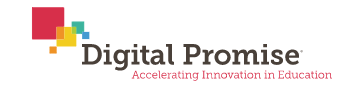 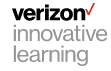 Future Ready Orientations (Form Signing)Rhodes is Future Ready Event (iPad Pickup)Wednesday, 8/22 @ 6:00 PM
Saturday, 8/25 @ 9:00 AM
Tuesday, 9/11 @ 4:15 PM - 6:00 PM
Thursday, 9/13 @ 9:00 AM- 3:30 PM
8/23-9/18 Rhodes Front Office 8:30 AM-3:30 PMSeptember 21, 2018 (7:30 am- 12:00 PM)Additional checkout:September 24th (4:15 PM -7:00 PM)September 25th (4:15 PM - 7:00 PM)September 26th (4:15 PM- 7:00 PM)Orientaciones preparadas para el futuro
(Firma de formulario)
Elija SOLO UNA FechaRhodes es un evento listo para el futuro
(Recogida del iPad)miercoles 22 de agosto, a las 6:00 PM
sabado 25 de agosto, a las 9:00 AMnoche de habla española:martes 11 de septiembre, a las 4:15 - 6:00 PMjueves 13 de septiembre, a las 9 AM - 3:30 PM
8/23-9/18 La oficina de Rhodes 8:30 AM-3:30 PM21 de septiembre de 2018 (7:30 AM. - 12:00 PM)
Pago adicional:
24 de septiembre (4:15 p.m. - 7: 00 PM)
25 de septiembre (4:15 p.m. - 7:00 PM)
26 de septiembre (4:15 p.m. - 7:00 PM)